В Югре принят закон об ограничении продажи энергетических напитков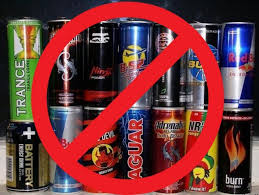 Закон от 26 мая 2022 года № 33-оз «Об ограничениях в сфере розничной продажи безалкогольных тонизирующих напитков в ХМАО-Югре»Законопроектом в Югре введены ограничения продажи безалкогольных тонизирующих напитков несовершеннолетним с использованием торговых автоматов, а также в зданиях, строениях, сооружениях, помещениях образовательных, медицинских и физкультурно-спортивных организаций, в спортивных сооружениях, а также на расстоянии менее 100 метров от границ территорий образовательных организаций.Закон принят в связи с многочисленными обращениями жителей округа, а также регионального отделения Общероссийской организации «Союз женщин России». По результатам опроса населения из около 1700 югорчан 96% граждан поддержали эту инициативу.Отметим, к безалкогольным тонизирующим напиткам национальный стандарт относит продукцию, содержащую кофеин или другие компоненты в объеме, достаточном для обеспечения тонизирующего эффекта на организм человека. Также к этой группе относятся напитки с массовой долей сухих веществ не менее 10 %.Такие товары проходят процедуру стандартизации и считаются пригодными для употребления. В частности, это объясняет, почему подобное ограничение до сих пор не принято на федеральном уровне. Однако это не может служить основанием для признания такой продукции безопасной для несовершеннолетних.По заключению Депздрава Югры, возможная опасность тонизирующих напитков для здоровья человека заключается в том, что концентрация сахара, витаминов, аминокислот и веществ растительного происхождения в энергетических напитках выше, чем в обычных продуктах. В связи с отсутствием механизмов регулирования продажи тонизирующих напитков различным группам населения существуют риски превышения дозы активных веществ. А это может негативно сказаться на здоровье детей.Увлечение энергетиками в юношеской среде стало модным, употреблять их начинают с раннего возраста. Подростки беспрепятственно покупают энергетические напитки и потребляют в неумеренных количествах. Подобные ограничения уже приняты в 58 субъектах Российской Федерации.